Informacja o stanie przygotowań placówek oświatowych w Gminie Rogoźno do nowego roku szkolnego 2021 - 2022Szkoła Podstawowa nr 2 im. Olimpijczyków Polskichw Rogoźnie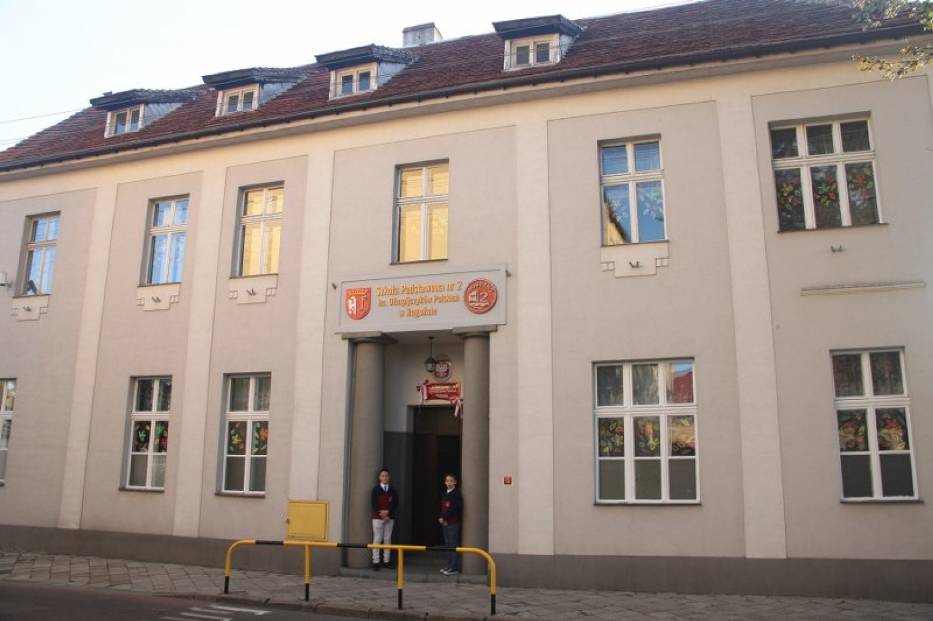 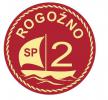 1. Zabezpieczenie kadrowe  do realizacji zadań w roku szkolnym 2021/2022: szkoła posiada  kompletną kadrę nauczycieli. 2. Przeprowadzone w okresie wakacji remonty (również trwające): od 16.08.2021 r. przeprowadzane i planowane są następujące remonty:- wymiana okien i drzwi w budynku szkoły przy ul. Małej Poznańskiej 1 oraz modernizacja centralnego ogrzewania z węglowego na gazowe.3. Stan bazy lokalowej i zabezpieczenie bazy do prowadzenia zajęć: W roku szkolnym 2021/2022 brakuje izb lekcyjnych, w związku z powyższym prawdopodobnie (jak w poprzednich latach) będzie konieczność wynajęcia sal lekcyjnych w budynku Liceum Ogólnokształcącego im. Przemysława II w Rogoźnie.- zabezpieczenie w pomoce naukowe:doposażenie biblioteki w nowe pozycje w celu wzbogacenia zbioru o nowe wydawnictwa; zakup stacji badawczej do prowadzenia lekcji geografii;dwa komputery do prowadzenia zajęć w klasach I-III;zakup oprogramowania komputerowego dla dzieci.4. Pilne potrzeby:zakup laptopów dla nauczycieli. Szkoła Podstawowa im. Powstańców Wielkopolskich w Rogoźnie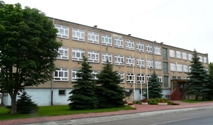 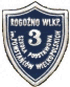 1. Zabezpieczenie kadrowe: brak wakatów2. Przeprowadzone remonty w czasie wakacji: BRAK3. Stan bazy lokalowej i zabezpieczenie bazy do prowadzenia zajęć:     ul. Kościuszki – 12 sal lekcyjnych wszystkie w bardzo dobrym stanie.     Klasy I  -  DWIE ZMIANY (jedna klasa I pół roku - druga zmiana)
     Klasy II - III  - JEDNA ZMIANA     ul. Seminarialna – 19 sal lekcyjnych  (5 sal wymaga odświeżenia – malowanie)     Klasy IV – VIII – JEDNA ZMIANA4.  Zabezpieczenie w pomoce naukowe: DOBRE
 5. Pilne potrzeby: - REMONT SALI GIMNASTYCZNEJ WRAZ Z ZAPLECZEM
  Nie wykonano zaleceń Powiatowej Stacji Sanitarno – Epidemiologicznej w Obornikach - zalecenia   zawarte w protokole kontroli Nr ON. HD-466/1-76/19 z dnia 06.11.2019 r.- WYMIANA INSTALACJI POZIOMEJ CENTRALNEGO OGRZEWANIA SALI  GIMNASTYCZNEJ UL. SEMINARIALNA 16Szkoła Podstawowa im. Józefa Wybickiegow Parkowie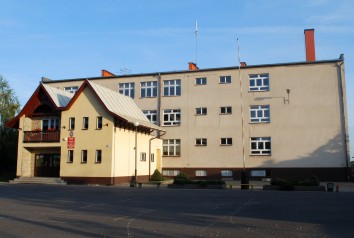 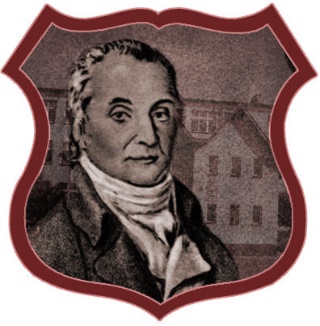 Zabezpieczenie kadrowe - Pełna obsada Przeprowadzone remonty w czasie wakacji:- Naprawa dachu nad klasą 47 oraz korytarzem II piętra, malowanie korytarza na II piętrze, malowanie sali nr 53 na II piętrze, malowanie sali nr 33 na parterze, malowanie sali nr 55 odświeżenie lamperii, malowanie sali nr 29 na parterzeStan bazy lokalowej i zabezpieczenie bazy do prowadzenia zajęć:Baza lokalowa jest gotowa do rozpoczęcia roku szkolnego. Zajęcia będą odbywały się w systemie jednozmianowym.Zabezpieczenie w pomoce naukoweWyposażenie dobre. Planowany zakup monitora interaktywnego i pomocy edukacyjnych do zajęć rewalidacyjnych.Problemy do rozwiązania oraz pilne potrzeby:- Wymiana kotłów CO. W okresie grzewczym woda z układu CO przedostaje się do paleniska co wymaga dopuszczania wody, żeby utrzymać stałe ciśnienie. W obecnym czasie, gdy w piecach się nie pali woda stoi w popielnikach co powoduje korozje i tworzenie ognisk rdzy. Mimo, że dziury zostały zespawane to niestety robią się kolejne. W wielu salach korozja widoczna jest na rurach CO jak również na starych kaloryferach, które nie zostały jeszcze wymienione.- Podczas intensywnych opadów dach na budynku szkoły przecieka w miejscach, gdzie tworzą się pęknięcia w poszyciu i woda przedostaje się do pomieszczeń szkoły – do klas, toalet i korytarza II piętra. Powoduje to zniszczenia na sufitach-odpada farba na suficie i dochodzi do zwarć w instalacji elektrycznej. Pomimo bieżących napraw, w następstwie działań warunków atmosferycznych pojawiają się coraz to nowsze skorodowane miejsca na dachu budynku.Szkoła Podstawowa im. Noblistów Polskichw Gościejewie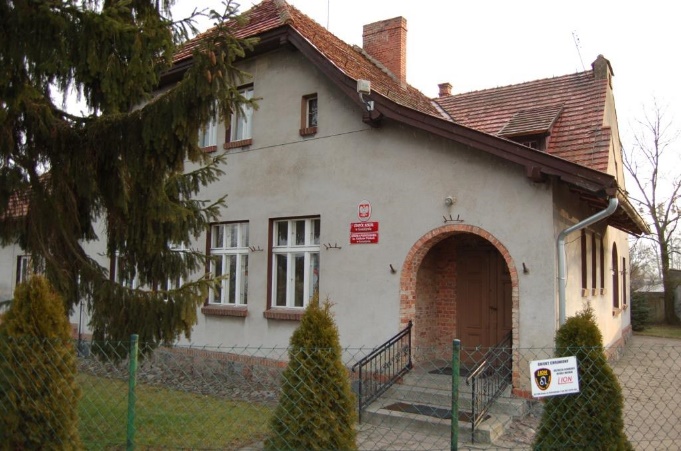 1.Zabezpieczenie kadrowe - zapewniona obsada.2.Remonty:- wymiana części płytek schodowych przed wejściem do budynku oddziału przedszkolnego w Gościejewie;- wymieniono 3 kaloryfery w budynku szkolnym w Gościejewie; 3. Zapewniona baza lokalowa do prowadzenia zajęć dydaktyczno-wychowawczych i opiekuńczych w systemie jednozmianowym.4.Zapewnione pomoce naukowe.5.Pilne potrzeby:- położenie kostki brukowej - wjazd na teren szkoły w Gościejewie;- docieplenie i otynkowanie wschodniej ściany starego budynku szkoły w Tarnowie;- wymiana pieca gazowego w budynku oddziału przedszkolnego w Gościejewie.Szkoła Podstawowa im. Jana Pawła IIw Pruścach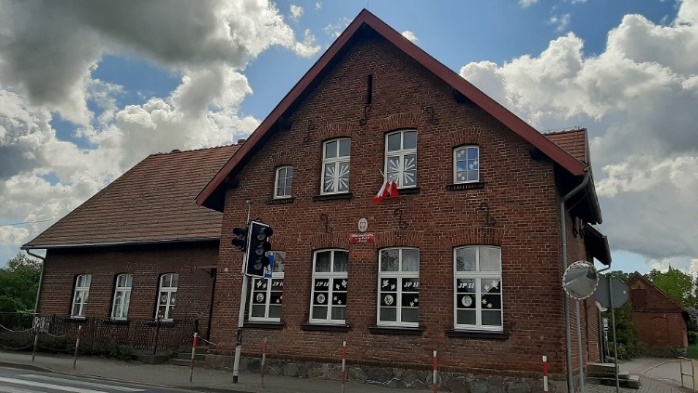 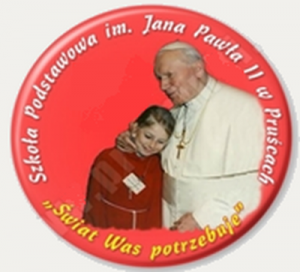 1. Zabezpieczenie kadrowe – pełna obsada2. Przeprowadzone w okresie wakacji remonty (również trwające)- montaż ogrodzenia budynku oddziału przedszkolnego, wiosną zaadaptowano pomieszczenie strychowe na pomieszczenie sekretariatu i miejsce dla pedagoga,3. Stan bazy lokalowej i zabezpieczenie bazy do prowadzenia zajęć  - stan bazy lokalowej pozwala na jednozmianowy system pracy,- zabezpieczenie w pomoce naukowe - właściwe,4. Pilne potrzeby - nie ma pilnych potrzeb.Szkoła Podstawowa im. Adama Mickiewiczaw Budziszewku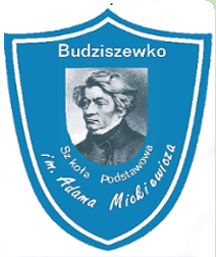 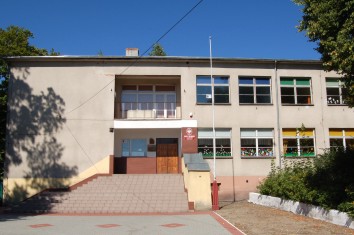 INWESTYCJE ZREALIZOWANE W ROKU SZKOLNYM 2020/2021Remont sali oddziału przedszkolnegoRemont korytarza wejściowego bocznego i korytarza wiodącego do kotłowni szkolnejZakup i montaż klimatyzatorów w dwóch salach: sali oddziału przedszkolnego i sali komputerowejZakup i montaż kolejnych dwóch kamer wizyjnych, służących poprawie bezpieczeństwa uczniów i pracowników szkołyWymiana zniszczonych zamków drzwiowychPołożenie paneli podłogowych w sali oddziału przedszkolnego i w pokoju nauczycielskimZakup i montaż nakładek ochronnych na grzejniki mieszczące się w Sali oddziału przedszkolnegoModernizacja placu zabaw na boisku szkolnym (wymiana zniszczonych drewnianych elementów, konserwacja placu zabaw)Naprawa zbiorników spustowych w toaletachNaprawa i konserwacja stanowiska sportowego do skoku wzwyż na boisku szkolnymCzęściowa wymiana oświetlenia na system ledZAKUP POMOCY DYDAKTYCZNYCH W ROKU SZKOLNYM 2020/20212 MONITORY INTERAKTYWNE Promethan 75cali, 2 laptopy, koszulki interaktywne, 4 pakiety programów interaktywnych do przedmiotów przyrodniczych (biologii, geografii, chemii, fizyki) – środki finansowe pochodziły z rządowego programu subwencji oświatowej na doposażenie pracowni przyrodniczych1 monitor interaktywny Samsung Flip 65 cali do sali oddziału przedszkolnego10 kompletów szachów przeznaczonych do realizacji zajęć szachowychKsiążki do biblioteki szkolnej dla klas I-III, IV-VIII i oddziału przedszkolnego (nowości wydawnicze dla dzieci i młodzieży, w tym książki anglojęzyczne do nauki języka angielskiego)Pomoce dydaktyczne do oddziału przedszkolnego i dla klas I-III (pomoce : zabawy wyciszające, programy multimedialne z zakresu grafomotoryki, „Klaszczę, tupię, podskakuję”, „Od szlaczka krzywego do pisma pięknego” , program multimedialny „Umiem czytać, pisać i liczyć”, Pomoce dydaktyczne  do realizacji zajęć logopedycznych, Zestaw multimedialny „Eduterapeutica” dla ucznia z autyzmemKomplet pomocy dydaktycznych do tenisa stołowego (4szt. siatek do tenisa, komplet 72 piłek, automatyczny robot do tenisa stołowego)2 zestawy klocków lego education wedo 2.0 do realizacji zajęć z robotykiW planach realizacja środków finansowych z rezerwy oświatowej 0,4% na doposażenie pracowni przyrodniczych. ZABEZPIECZENIE KADROWEWszystkie etaty, w tym wakatowe, zostały obsadzone kadrą pedagogiczną zgodnie z potrzebami organizacyjnymi i kwalifikacyjnymi.Aneks wrześniowy arkusza organizacyjnego na rok szkolny 2021/2022 jest przygotowany.ZABEZPIECZENIE BAZY DO PROWADZENIA ZAJĘĆ LEKCYJNYCHZakupiono zestaw mebli do oddziału przedszkolnego za kwotę 2499,80zł , a także komplet 20 ławek i krzeseł do klasy I na rok szkolny 2021/2022.Wszystkie zajęcia będą odbywać się w systemie jednozmianowym.Pilne potrzebyŚrodki finansowe na zakup szaf do pracowni przyrodniczych z przeznaczeniem na zaplanowany zakup pomocy dydaktycznych (doposażenia do pracowni przyrodniczych z subwencji oświatowej) - ok. 3.000złPrzedszkole nr 1 im. Kubusia Puchatka w Rogoźnie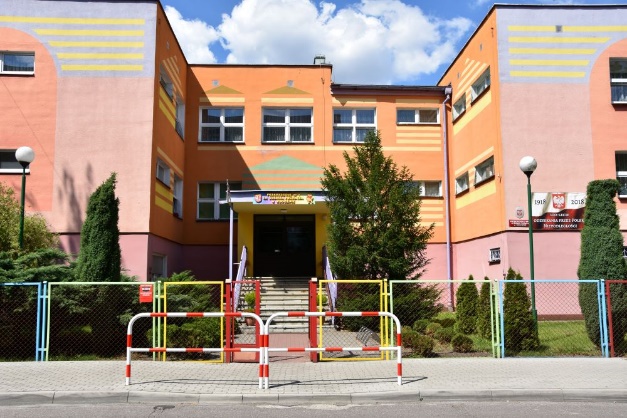 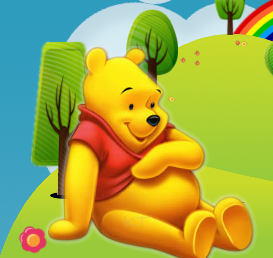 1. Zabezpieczenie kadrowe –   odpowiednie do potrzeb.

2. Przeprowadzone w okresie wakacji remonty (również trwające) 1) Malowanie następujących pomieszczeń:                                                                                                                                sala dzieci 6-letnich, 4 pomieszczenia gosp. przy salach dzieci,  szatnia personelu, pomieszczenie – wejście do przedszkola, drzwi przy salach dzieci.2) Malowanie balustrady zewnętrznej przy schodach wejściowych.3) Wymiana odparzających się płytek na ścianach w kuchni.4) Bieżące naprawy. 
3. Stan bazy lokalowej i zabezpieczenie bazy do prowadzenia zajęć  
odpowiednio do ilości przyjętych dzieci4. Zabezpieczenie w pomoce naukowe 
1) Wyposażenie w podstawowe pomoce dydaktyczne i zabawki  - właściwe.                                                                                   2) Potrzeba zakupu tablicy multimedialnej do sali 6 latków – brak środków w planie budżetu 3) Zakup i wyposażenie nauczycielek w laptopy i umożliwienie korzystania z dziennika elektronicznego - brak środków w planie budżetu.5. Pilne potrzeby 1) Wyczerpane  zostały środki w budżecie na paragrafach: usługi i  energia, wykonanie na końcu lipca 2021r. to  powyżej 80%.

2) Środki na zakup materiałów (paragraf 421) zostały wykorzystane do tej pory tylko na konieczne środki czystości, materiały higieniczne i myjące.                                                                                                                                        Zamówiona została plandeka na piaskownice w cenie ok. 1 200zł według zaleceń sanepidu, konieczny jest także zakup rolet wewnętrznych do sali dzieci 5,6-latków.3) Brak środków na wymianę zużytych sprzętów w kuchni, wskazany jest zakup szatkownicy do warzyw oraz  drobniejszych materiałów, takich jak np. patelnie, noże. 4) Po pilnych potrzebach w dalszej kolejności konieczne będzie wykonanie następujących prac naprawczych i remontowych:- modernizacja rozdzielnicy bezpiecznikowej 3x400 V w celu prawidłowego funkcjonowania klimatyzacji zamontowanej w dwóch salach przedszkolnych i biurach CUW,- wymiana łożysk na osi wentylatora nadmuchowego w pomieszczeniu wentylatorownia lub zamontowanie nowych wentylatorów ( kuchnia), - wykonanie oświetlenia ewakuacyjnego.5)Kolejne ważne remonty do wykonania to: wymiana pozostałych okien, remont kuchni (głownie wymiana płytek ściennych i podłogowych, które wielokrotnie były i są na bieżąco w różnych miejscach wymieniane)  oraz  termomodernizacja budynku i malowanie elewacji.Przedszkole nr 2 im. Bajkowy Światw Rogoźnie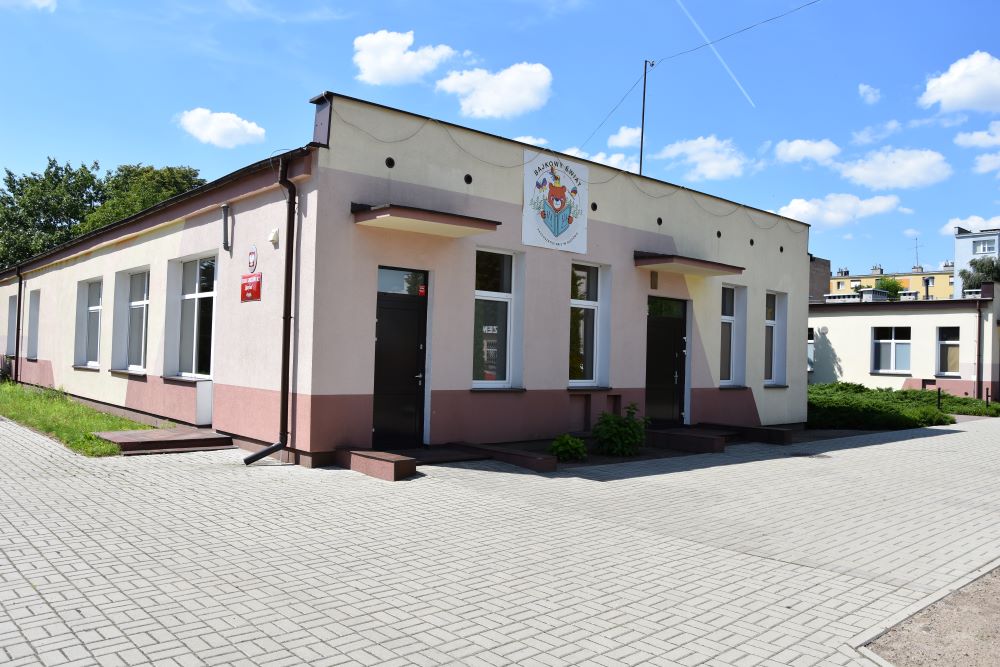 Nie ma  problemów z kadrą - wszystkie zajęcia (wychowanie przedszkolne, pomoc psychologiczno – pedagogiczna, logopedia, j. angielski, religia) są zabezpieczoneRemonty prowadzone podczas wakacji (jeszcze trwające):- naprawa papy na dachu- naprawa gzymsów (spadające kawałki tynku) nad salą nr 4 spowodowanych podmakaniem podczas deszczu- pomalowanie sufitów w dwóch salach dydaktycznych nr 4,5, korytarzu sali nr 2 oraz w  łazience w sali nr 3 (sale te zostały zalane w maju podczas obficie padającego deszczu)- remont gabinetu logopedycznego (położenie paneli, przerobienie rur pozostałość po dawnej pralni, przeniesienie podgrzewacza do wody do toalety personelu, pomalowanie ścian) zamontowanie mebli pod zabudowę- pomalowanie toalety personelu przedszkola- zamontowanie osłon na kaloryfery w sali nr 1Przedszkole im. Słoneczne Skrzatyw Parkowie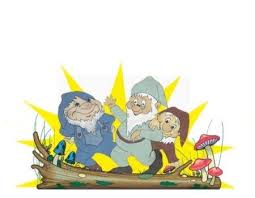 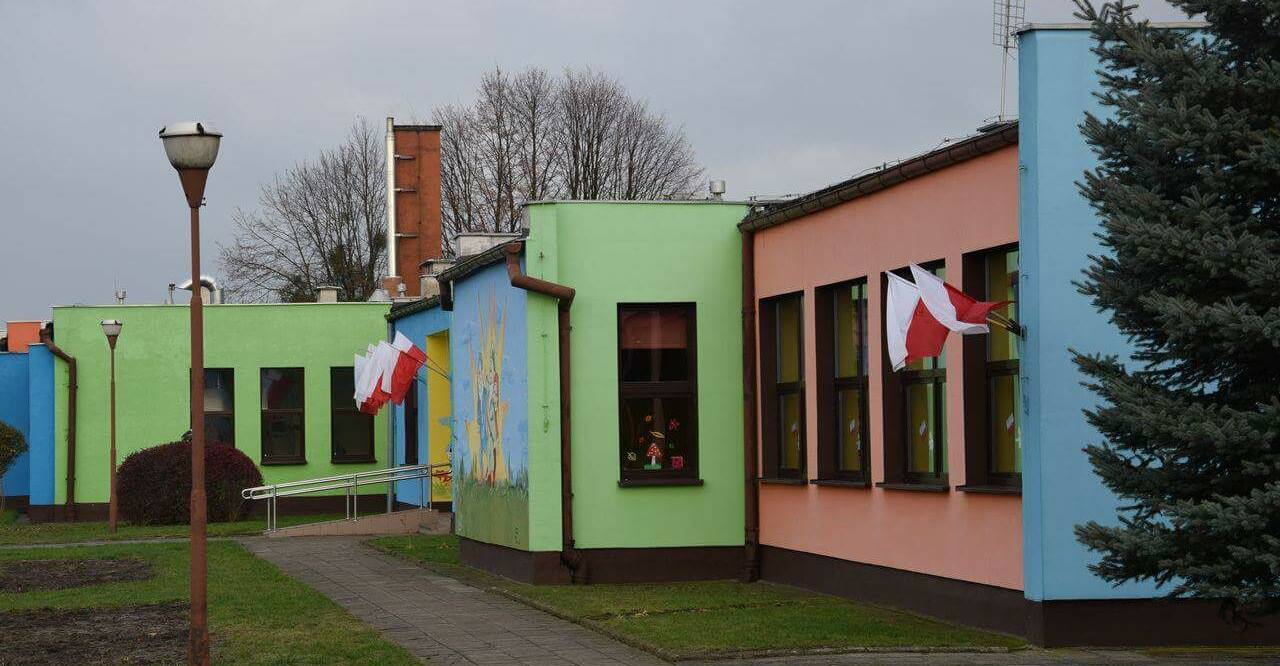 Zabezpieczenie kadrowe:Wakat: - nauczyciel wychowania przedszkolnego (pełen etat) – oferty złożone- nauczyciel języka obcego nowożytnego (angielski) 3h tygodniowo –brak nauczyciela z wymaganymi kwalifikacjamiRemonty- malowanie 1 Sali dydaktycznej- malowanie pomieszczenia sanitarnego przeznaczonego dla dzieciPilne potrzeby- wymiana kotła grzewczego na paliwo stałe i modernizacja systemu ogrzewania- narastający problem braku miejsc dla dzieci w placówce (zaadaptowanie mieszkania służbowego na salę dydaktyczną.